     Milton Academy, Class of 2024Part I - Your StudentName of Student:Name of Parent(s)/Guardian(s): Parent(s)/Guardian(s) Completing Form: Date: 	We are seeking your thoughts and feelings about your student.  Please help us by responding to the questions below.  If you do not find these particular questions helpful, then write us a letter.  Be funny; be serious; be honest; be proud.  Your willingness to complete this form or write us a separate letter is very helpful in counseling your student and in writing the school letter (anecdotes are particularly helpful!).  We will assume you have shared your responses with your student unless you tell us otherwise.  Please return your response by email to your student’s college counselor by May 1.(Note:  If you fill out this form on your computer, the boxes below will expand as you type.)Describe one or two major events that you see as turning points in your student’s development and explain why you view them as such.Your student’s high school career has been pleasurable/painful because… (Don’t hesitate to write about both aspects.)Your student’s greatest strength/greatest weakness is…You are proud of your student because… (Specific anecdotes are particularly welcome.)5)	Something the College Counseling Office needs to know about your student is…6)	If there are any particular colleges you would like your student to consider, please feel free to share them below.7)	Are you considering applying for financial aid?  Would you like to speak with your student’s college counselor about financing college? Have you had a conversation with your child about affording college?Are there any other family-related factors that will influence your student’s decision?Does your student have a learning difference that has warranted special accommodations?               Yes              NoIf so, do we have your permission to discuss it in the school letter as a way of providing context for your student’s academic performance?  (This is something you may want to discuss with us in person.)             Yes              No10) Is there anything else we need to know to help us in writing the school letter about your student (e.g., educational background, special family situation, special medical history, personal achievements, etc.)?Part II - And Now A Little Bit About You…1)  What are your hopes for your student in the coming year?2)  What are your primary concerns as your student enters the college process?3)  In what ways do you hope the College Counseling Office will help you address those concerns?4)  What are the first thoughts that come to mind when you think back to your own high school and/or college years?  Will these thoughts have an influence on your hopes for your student?Thank you!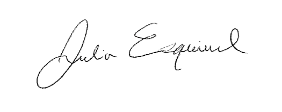 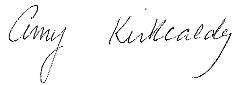 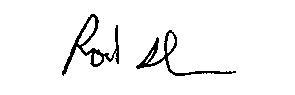 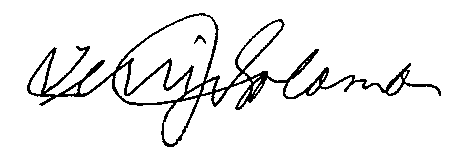   Julia Esquivel               Amy Kirkcaldy               Rod Skinner          Terri James SolomonPARENT/GUARDIAN RESPONSE FORM